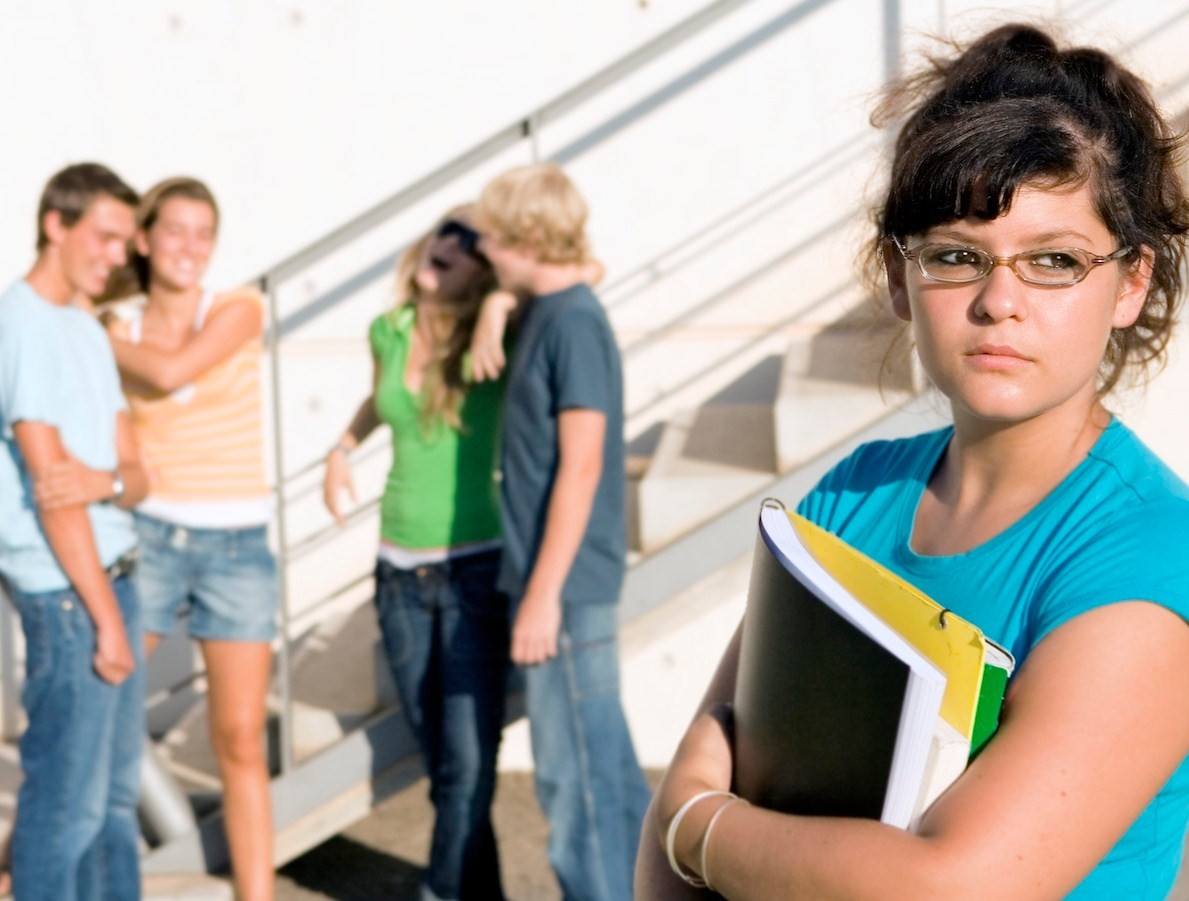 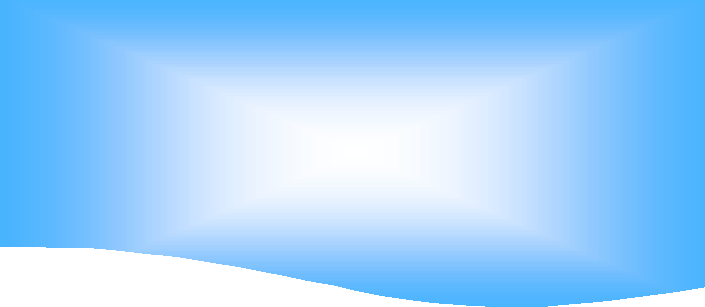 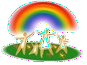 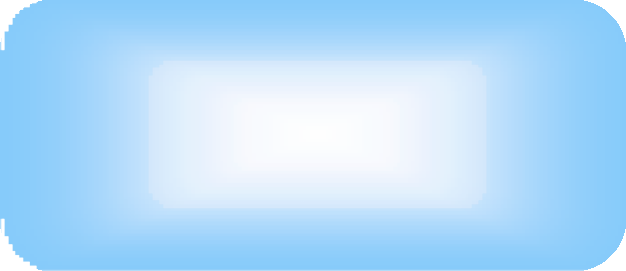 Не молчи о случившемся, расскажи близким и вместе решайте проблему.Подумай о том, как сменить свою компанию. Продолжая дружить с теми, кто принимает наркотики, ты рискуешь потерять все самое дорогое для тебя.Скажи себе твердо: я хочу быть здоровым, сильным, счастливым, иметь семью и здоровых детей.Бесплатная горячая линия «Уралбез наркотиков» по вопросам: -   лечения алгоколизма, наркомании; - реабилитации наркозависимых и алкозависимых 8-800-3333-118 (круглосуточно)ОНЛАЙН-ДОВЕРИЕдля детей, подростков и их родителей: help.semia@mail.ruСКАЖИНАРКОТИКАМ - НЕТ!Информация для подростковЯ выбираю жизнь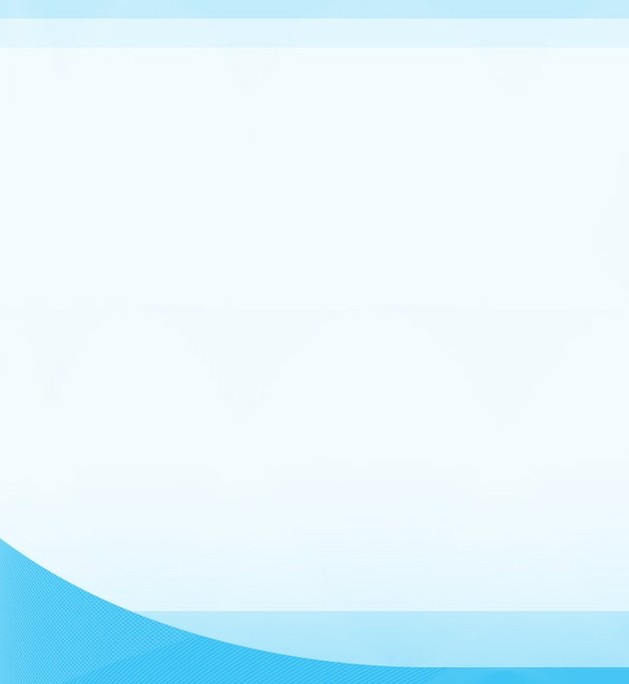 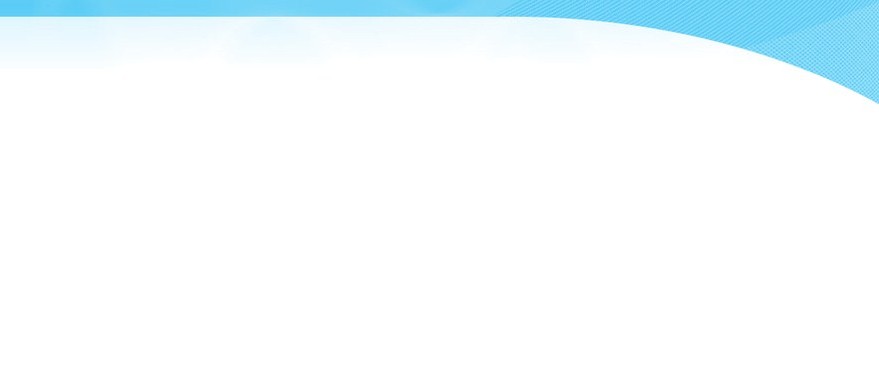 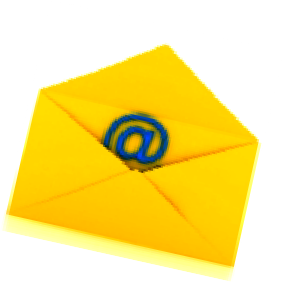 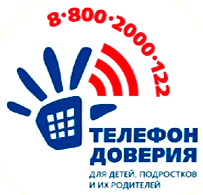 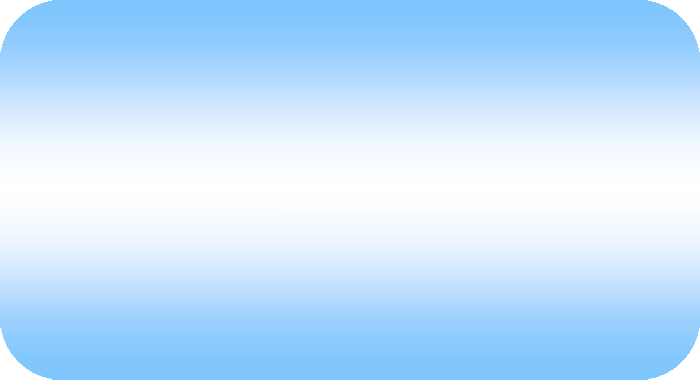 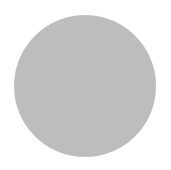 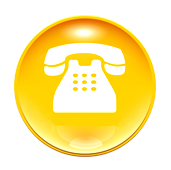 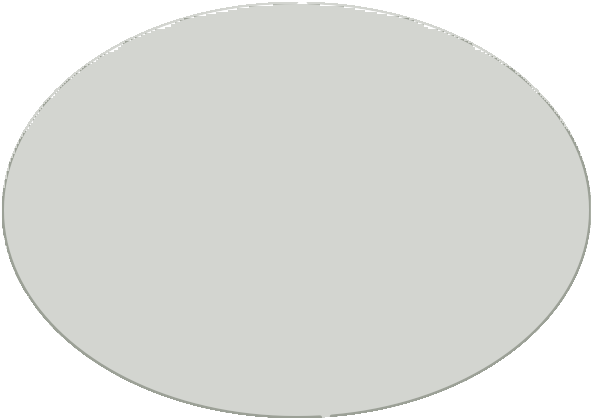 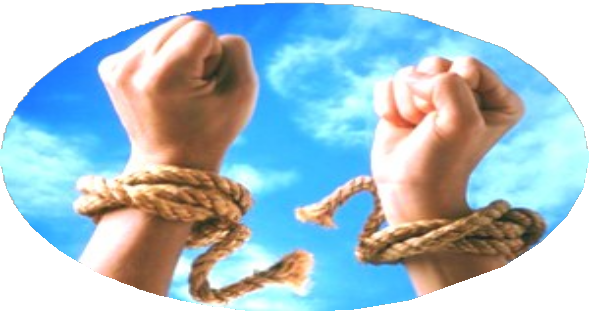 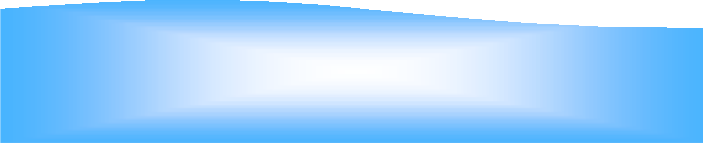 КАЖДЫЙ ПОДРОСТОК ДУМАЕТ, ЧТО ЕГО ПРОБЛЕМЫ СЛОЖНЫ И НЕРАЗРЕШИМЫ, А НАРКОТИКИ - СПОСОБ РЕШИТЬ ИХ.ЭТО НЕ ТАК! НАРКОТИКИ НЕ ПОМОГАЮТ, А ЛИШЬ СОЗДАЮТ НОВЫЕ ТРУДНОСТИ.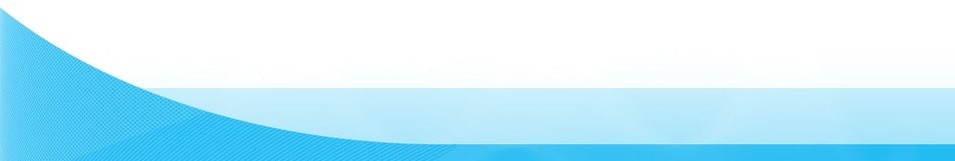 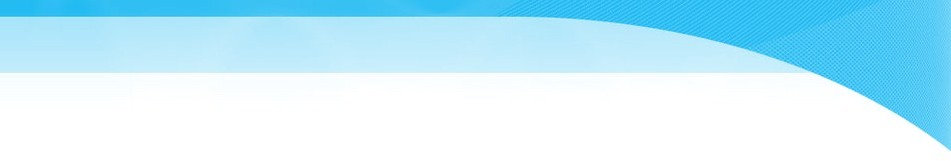 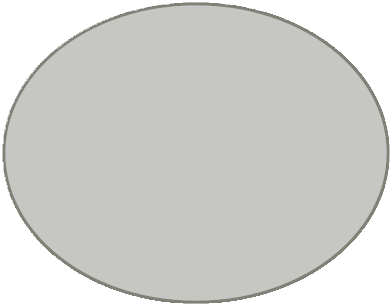 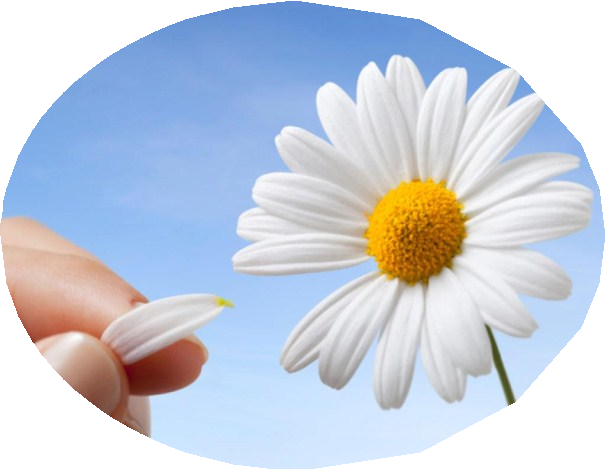 ПОЧЕМУ УПОТРЕБЛЯЮТ НАРКОТИКИнет сил справиться с трудностями;нет взаимопонимания с родителями;проблемы в школе;давление со стороны старших ребят;желание установить дружеские отношения в новой компании;возможность привлечь внимание;неумение интересно проводить свободное время;чтобы расслабиться;просто попробовать, ради интереса;«за компанию»;чтоб казаться взрослее или «круче».К ЧЕМУ ЭТО ПРИВОДИТЧеловек становится раздражительным, злым и безразличным ко всему происходящему.Резкие и частые перепады настроения, ухудшение памяти и внимания, потеря жизненных ценностей.Разрушение семьи, ссоры с родителями, потеря друзей , снижение успеваемость в школе.Неопрятный внешний вид, изменения аппетита.Нарушение закона: кражи, насилия, разбои.Различные заболевания , бессонница.Несчастные случаи: травмы, пожары, аварии.Суицидальные наклонности.КАК СКАЗАТЬ «НЕТ»,КОГДА ПРЕДЛАГАЮТ НАРКОТИКИВежливый отказ: «Хочешь попробовать?» -«Нет, спасибо. Это мне не интересно», «Я и без этого прекрасно себя чувствую».Более жесткий ответ: «Не бойся - все путем» -«Это не для меня - мне не хочется умереть молодым!», «У меня нет на это времени».Объяснить причину отказа: «Почему не хочешь?» - «Наркотики не решат мои проблемы», «Я найду, на что потратить деньги», «Я хочу быть здоровым».Сменить тему: «Давай покайфуем?» - «А ты слышал, что…», «Может, сходим в спортзал?»	Надавить со своей стороны: «Если бы ты был крутым, ты бы попробовал» - «Ты отстал от жизни, это сейчас не модно и не круто».	Использовать юмор: «Давай попробуй – будет весело» - «Я за витамины!».Не поддаваться на «слабо». «Тебе слабо?» -«Мне слабо быть зависимым всю оставшуюся жизнь».	Не проявлять интереса: тебе предлагают наркотик – не обращай внимания, просто пройди мимо.Сила в числе. Лучше общаться с тем, кто не употребляет наркотики.	Избегать ситуации и мест, где на тебя могут оказать давление. Если предлагают в компании, не сменить ли тебе компанию? Настоящие друзья не будут предлагать тебе и тем более заставлять попробовать яд.ЮРИДИЧЕСКАЯ ОТВЕТСТВЕННОСТЬЗакон РФ «О наркотических средствах и психотропных веществах» запрещает потребление наркотических средств или психотропных веществ без назначения врача.В соответствии с Уголовным кодексом РФ,мера наказания за преступление, связанное с наркотическими веществами:Употребление наркотиков предусматривает штраф или арест до 15 суток.Приобретение, хранение, изготовление грозит лишением свободы на срок от 3 до 10 лет.Производство, сбыт и пересылка - лишение свободы на срок от 4 до 20 лет.Выращивание наркосодержащих растений - штраф или арест на 15 суток, лишение свободы на срок от 2 до 8 лет.Склонение к употреблению наркотических средств - лишение свободы на срок от 3 до 12 лет.